JOEL 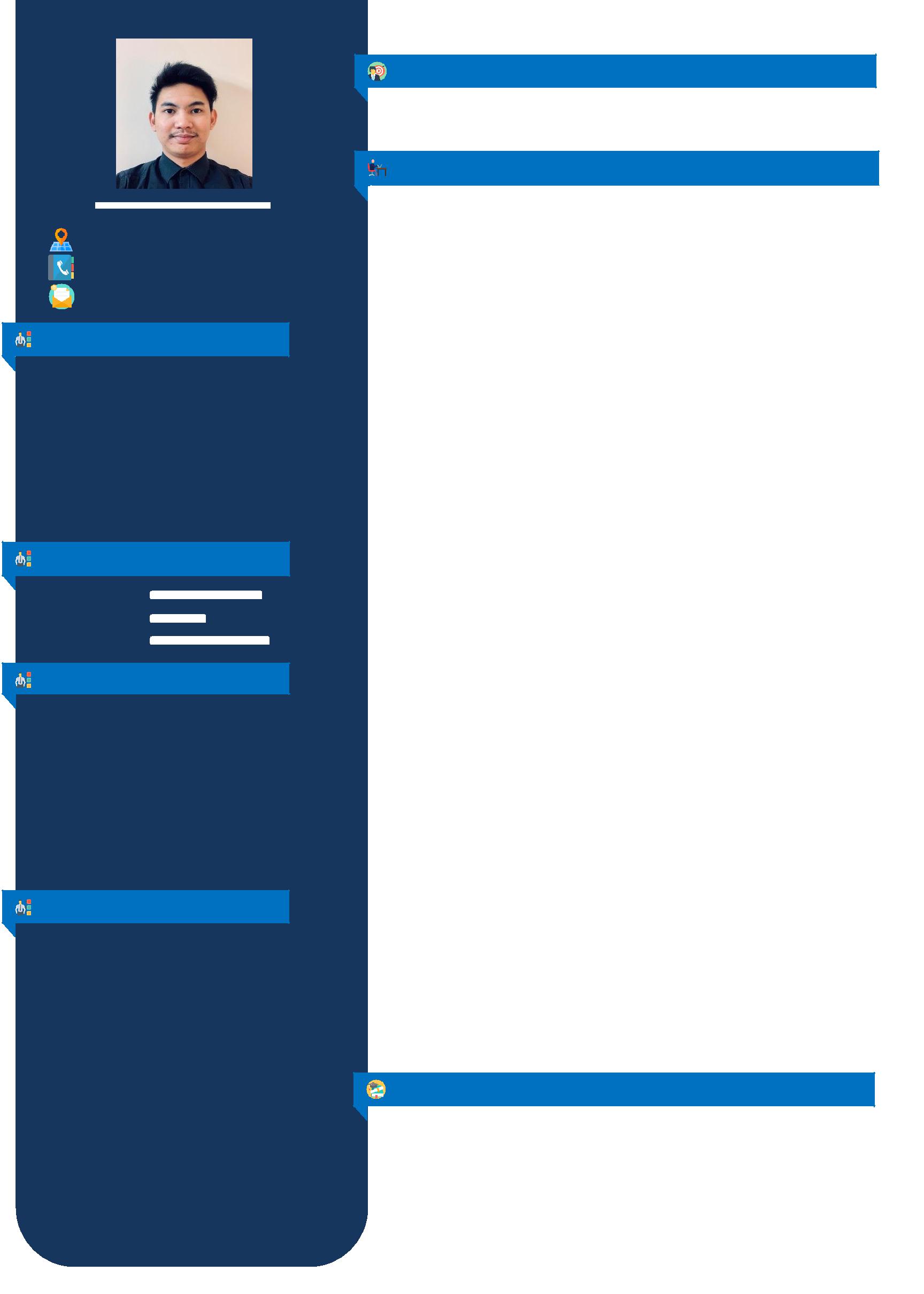 `Joel-393139@2freemail.com PERSONAL INFORMATIONDate of Birth:	November 20, 1993Age:	25Nationality:	FilipinoGender:	MaleCivil Status:	SingleReligion:	Roman CatholicHeight:	5” 9’Weight:	75 kg.LANGUAGE SPOKEN	English	Arabic	TagalogPERSONALITYSelf - MotivatedHardworkingPatientCreativeCommunicateMulti – TaskingFlexibleWork EthicSKILLSMicrosoft Application ( , , ,  , etc…)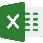 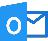 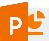 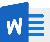 NetworkingTroubleshootingAdobe PhotoshopAdobe Premiere ProBasic HTML or web ProgrammingOBJECTIVETo obtain a position where I could apply my skills and knowledge I’ve learned and to give an opportunity to work productively and accurately in your company.PROFESSIONAL EXPRIENCEADMINISTRATIVE OFFICER May 21, 2016 – May 31, 2019Riyadh, Saudi ArabiaCarry out administrative duties such as filing, copying, binding, scanning etc.Manage phone calls and correspondence (e-mail, letters, packages, Fax, etc...).Maintain supplies inventory by monthly checking stock to determine inventory level; anticipating needed supplies; placing and expediting orders for supplies; verifying receipt of supplies.Preparing price quotation for the request stationary item.Counting the entire stock Stationary item every end of the month for the Inventory Report.Receiving all sample items from warehouse for checking and approval.Printing ID badge request for team member use.Encoding and Issuing DC Card to the Operation Dept. for DC store’s uses.Preparing and submit Weekly/Monthly Sales.Preparing and Submit monthly report’s (Stock management and variance, Fixed Asset,Due Payment, Invoices, Stationary request).Perform daily task assign.OPERATION COORDINATOR - August 11, 2014 – March 14, 2016Clark Pampanga, PhilippinesCoordinates/liaise with Subcontract and clients for their order flow every seasonPreparing a report for entire order every season (Quantity, Price, Process, Shipment Production) to be submit on Subcontract/productionTracking all upcoming shipment trims and accessories needed on production.Provide  all required trims and accessories for productionSubmit the sample design (Print/Embroidery) to the buyer’s for checking and approval.Collecting all approve materials received from the buyer and submit to productionPreparing all receive Garment Sample for pre-production sample (PPS)Manage phone calls, e-mail(outlook)CUSTOMER SERVICE (OJT Trainee) accumulated 360 training hoursPampanga, PhilippinesProviding and assisting all customers need for applying their business requirements.Creating and Issuing Tax Identification No. (TIN ID)EDUCATIONTertiary:	Don Honorio Ventura Technological State UniversityBachelor of Science in Information TechnologyS.Y. 2010 – 2014Pampanga, PhilippinesSecondary:  Don Honorio Ventura Technological State UniversityS.Y. 2006 – 2010Pampanga, PhilippinesI hereby certify that the above mentioned information is true and correct to best of my knowledge.